Conditional Approval LetterForm BDate:   	, 2018Residential Mortgage Loan Originator:  Michael N. Porter, NMLS#:  978561 Applicant:   	Address:    					 	Phone#:      Loan (describe as follows):Sales Price:  $ Loan Amount:  $ Interest Rate:  Floating Rate CurrentlyInterest Rate Lock Expires (if applicable): n/aMaximum Loan-to-Value Ratio: Loan Type and Program:  Conventional 30 Year FixedSecondary financing terms (if applicable): n/aSubject Property:  TBDResidential mortgage loan originator has received an application from the applicant.Residential mortgage loan originator has:       Reviewed applicant’s credit report and credit score:     YES     Verified applicant’s income:     YESVerified applicant’s available cash for down payment and closing costs:    YESThis transaction is dependent upon the applicant selling their current home:  NOVerified that this applicant and property meet all investor underwriting guidelines:  NOApplicant is approved for the loan provided that the applicant’s creditworthiness and financial position do not materially change prior to closing and provided that:The subject property is appraised for an amount not less than $;The lender does not object to encumbrances to title shown in the title commitment or survey;The subject property’s condition meets lender’s requirements;The subject property is insured in accordance with lender’s requirements;The applicant executes the loan documents lender requires; andThe applicant meets all other underwriting and investor guidelines.Please do not take out any new credit as that may impact your approval and/or delay your closing.Occupancy of the subject property will occur within 30 days of closing.This conditional approval expires on .                      Residential Mortgage Loan Originator:    NMLS#:  978561.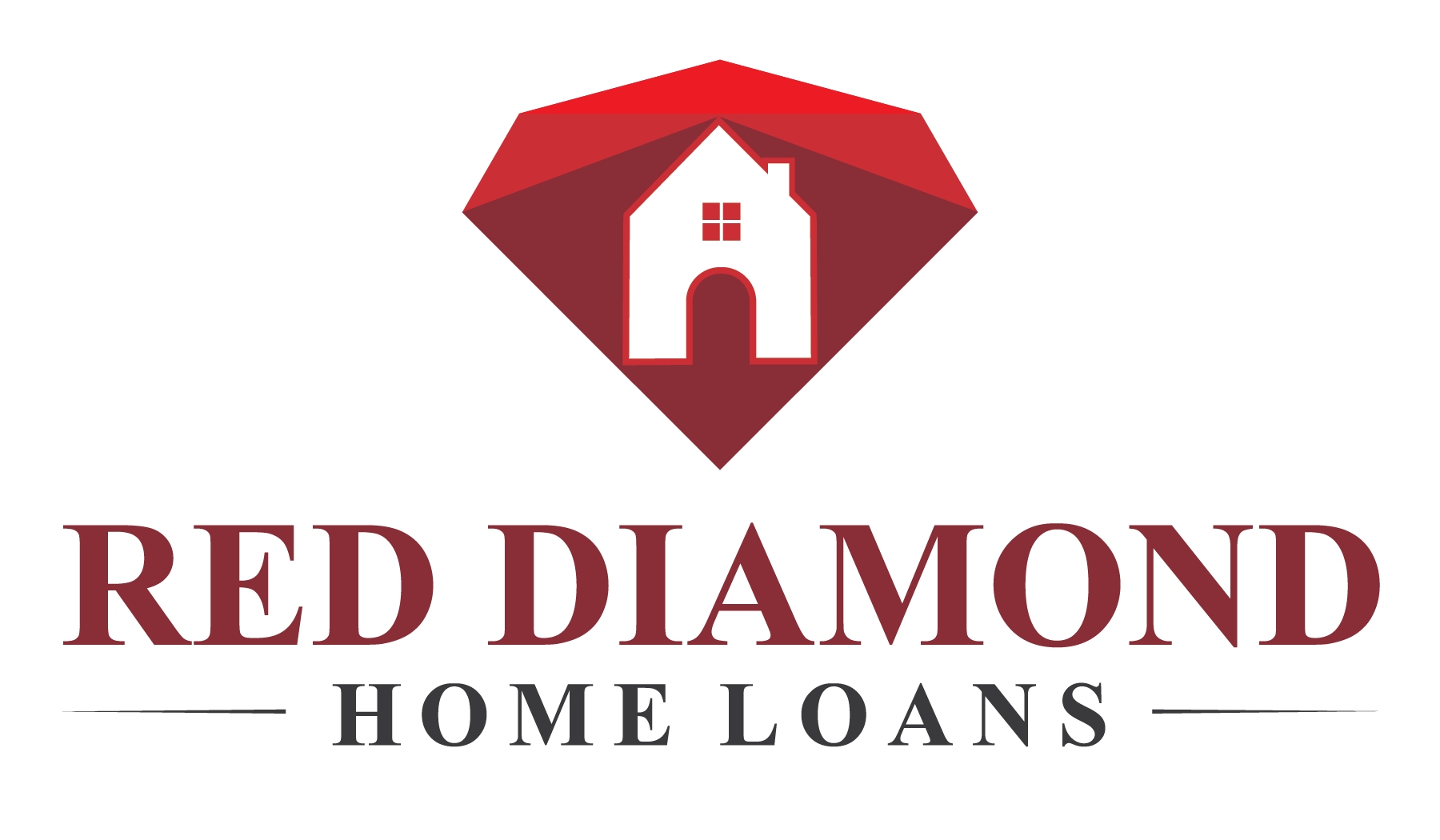 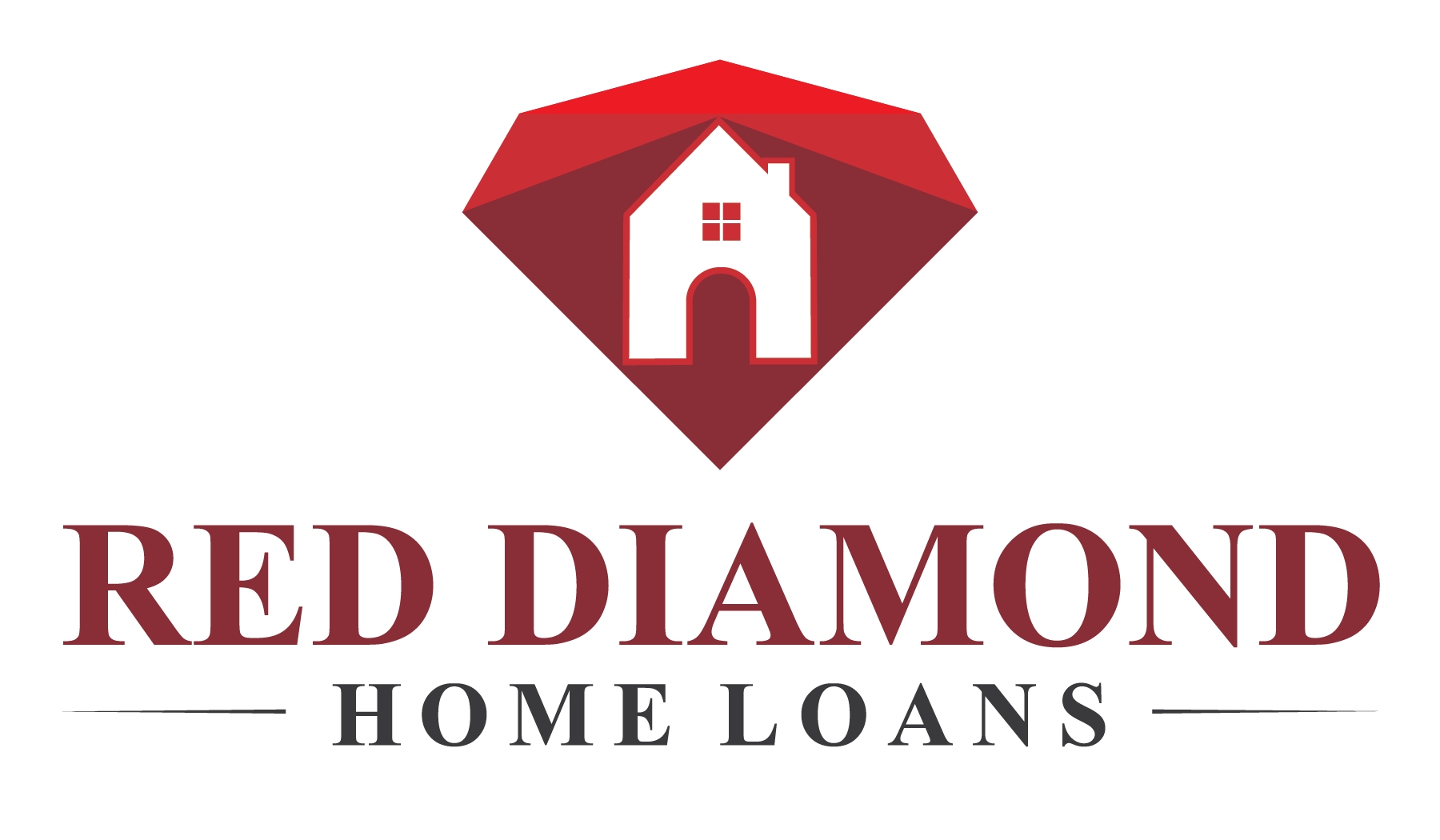 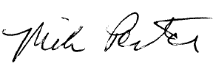 